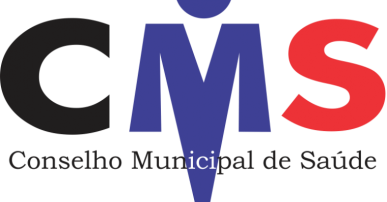 ATA DA PLENÁRIA MUNICIPAL DE CONSELHEIROS DE SAÚDE DE 2022Aos dezoito dias do mês abril de dois mil e vinte dois, às dezoito horas e trinta minutos, deu-se início a Plenária Municipal de Conselheiros de dois mil e vinte e dois de Funilândia Minas Gerais. Esta Plenária   foi realizada com o objetivo de elegermos o novo conselho municipal de saúde. Demos início aos nossos trabalhos com a composição da mesa principal estando presente a presidente do conselho municipal de saúde Maria de Jesus Guedes, o prefeito municipal Édson da Silva Vargas e a secretaria municipal de saúde Silvana Said e outros com o vice prefeito, um representante da câmara municipal e outros representantes de usuários e usuárias, trabalhadores e trabalhadoras e representantes do governo. Juntamente todos falaram um pouco sobre a importância do conselho no município não só o da saúde, mas de todos os conselhos existentes. Foi feito o agradecimento a todos os secretários municipais e autoridades presentes. Para darmos seguimento foi exibido o Hino Nacional e logo após foi desfeita a mesa. Foi lido o regimento da plenária por Maria de Jesus Guedes presidente do conselho, sendo este aprovado sem nenhuma ressalva. E assim a mesma deu por aberta a Plenária Municipal de Conselheiro de dois mil e vinte dois. Convidamos para palestra o senhor Antônio Marcos de Alcântara que explanou muito bem sobre o papel do conselheiro e suas responsabilidades não deixando nenhuma dúvida sobre o tema abordado, ficando os participantes cientes das reponsabilidades e do seu papel ao ser eleito para compor o novo conselho municipal de saúde. Ficando assim composto :TRABALHADOR – Titular-Pedro Henrique da Silva, Suplente – Selma Rodrigues Gomes dos Santos. Titular – Maria de Jesus Guedes, Suplente – Rosilene Pereira de Carvalho. USUARIOS(AS)- Titular – Sebastiao Orlando Martins da Silva, Suplente – Gisele Ferreira Soares Pires. Titular – Antônio Sergio Correa, Suplente – Rosana da Silva Oberhofer, Titular – Daniel de Freitas Gomes, Suplente – Edilene Siqueira. Titular – Damiana Mendes de Siqueira Santiago, Suplente – Maria Aparecida Eduardo. Todos residentes no município e cientes de suas funções dentro do conselho conforme palestra explanada e fala dos representantes da mesa. Logo após a secretaria de saúde Silvana Silveira Said e a presidente do conselho Maria de Jesus agradeceu a todos os presentes e a todos os colaboradores. e   não havendo mais nada a tratar esta ata foi redigida e segue em anexo a lista de presença.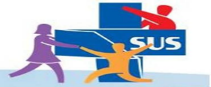                                                     Conselho Municipal de Saúde                                         Av. Antônio Roberto Junior Nº11 Centro/ Funilândia                                                     Cmsfunilandia2019.2022@gmail.com